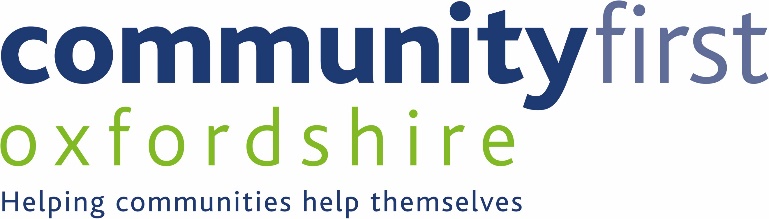 COMMUNITY DEVELOPMENT WORKER (UPPER HEYFORD) APPLICATION PACKMay 2018DETAILS FOR APPLICANTSCommunity First Oxfordshire (CFO) invites applications for the above post.This is a busy, varied and challenging role which requires a self-starter with a range of skills.  The role is a new position that is partnership funded by CFO, Dorchester Living and Cherwell District Council. The position will be based in Heyford Park and will develop a sense of community and local identity by mobilising local communities to develop projects and action plans. The post is part of an exciting and innovative exemplar placemaking project using an Asset-Based Community Development approach (ABCD).The successful candidate will help CFO to maintain and develop contacts with communities and promote our work.The following are attached:Annex A - Description of CFO and its workAnnex B - Job description and person specificationAnnex C - Brief details of conditions of employmentHOW TO APPLYApplications should be made on the application form to the Director (Community Development) at the address below and should include the names and addresses of two referees.For an informal discussion about the post please contact Tom McCulloch on 01865 883488.CLOSING DATE FOR APPLICATIONS5pm, 26 June 2018INTERVIEWSInterviews of short listed candidates will take place in Upper Heyford during the week 2 JulyApplicants who have not received an invitation by this date should assume that they have not been selected for interview.ANNEX A - COMMUNITY FIRST OXFORDSHIREAbout CFOCommunity First Oxfordshire was founded in 1920 and was the oldest of the 38 Rural Community Councils in England. Community First Oxfordshire follows the example of many other Rural Community Councils (RCCs) whose work is no longer confined to rural areas. We continue to be a part of the national network of RCCs. And we continue to provide the services of a rural community council. Our mission and aimsOur mission is ‘to help communities help themselves’.We aim to:Help communities to identify issues that affect them and to find their own solutions Increase participation in community activities and local democratic processesAchieve improved provision of local services and facilitiesPromote means of accessing services which cannot be provided locallyEmpower everyone in communities on an equal and inclusive basisInfluence policies and programmes at national, regional and local level to take account of the specific needs and views of people in rural communitiesWe strive to provide a trusted local support network for community groups. This includes dedicated expertise in areas such as community-led planning, transport provision, and the management of community-owned facilities such as community halls and community shops. CFO also has a busy Neighbourhood Planning consultancy and we are currently assisting some 15 NP groups across Oxfordshire. Further details of our organisation and its work can be viewed on our website:www.communityfirstoxon.org  DORCHESTER LIVINGAbout Dorchester Living Established in 2012, Dorchester Living, the development arm of Dorchester Group of Companies, seeks to add value through strategic long-term investment, focusing on building communities and community infrastructure.In an ambitious move, Dorchester Group acquired Heyford Park in 2009 from the North Oxfordshire Consortium and gained building consent for 763 new homes. This was one of the UK’s largest strategic residential land investments made during the global financial crisis, and serves as the perfect launch platform for Dorchester Living.Dorchester has over twenty years’ experience in property development, having advised and funded many large development projects run by national house builders. The Dorchester Group of Companies have experience in the development of high-end housing in London, and it is through this experience that Dorchester Living was established. Dorchester Living are committed to delivering high quality, bespoke schemes with a particular emphasis on the regeneration of brownfield sites. As a private company, Dorchester are able to take a long-term view of the places we create, enabling us to create not just homes, but entire communitiesdorchestergrp.com/dorchester-livingANNEX B - JOB DESCRIPTION AND PERSON SPECIFICATIONTitle:  Community Development Worker (Upper Heyford) Duration of Employment: 30-month contract @ 25 hours per week. The post will involve some evening and weekend workSalary: £24,471 per annum, pro rata (FTE = 35 hours per week)Actual salary: £17,479 per annum Accountable to: Heyford Park Community Development Partnership Day to day support:  CFO Director (Community Development) This post will be based in Heyford Park with some occasional travel to CFO offices. The post holder will be expected to work with arm’s length, day to day support. Face to face support and supervision will be given on a regular basis.Purpose of job:The postholder will be expected to work to the nationally accepted values and principles of community development and Asset Based Community Development.The role will primarily focus on working with the local residents to develop a vibrant and self-sustaining community, establishing:A strong sense of local identity, social cohesion and active participation Community organisations and events which meet the needs and enhance the daily lives of the residents and which can adapt to the changing needs of Heyford Park’s expanding population.Main Duties:Act as first point of contact for new residentsIdentify the true skills, needs and aspirations of all sectors of the Heyford Park community through a variety of interactions and develop and implement an action plan to meet these needs.Ensure that existing and emerging community assets and services are meeting the community’s needsWork with Dorchester Living and other partners to meet these identified needs Stimulate local interest in volunteering and community action Create and support clubs, associations and other community activity Initiate community eventsEnsure there are no barriers either perceived or real that prevent community action and involvement from all sectors of the communityEnsure a variety of communication channels are used to keep residents informedLiaise as required between community, developer and local authorityPrepare reports for the HPCDP partnership Share learning for future developments with partners and wider stakeholdersInitiate and annually update a community profile, needs analysis and action plan.Other Duties:Behave in accordance with CFO’s policies and values and those of the partnershipEnsure work is completed on time and to a high standardPrepare clear, concise and accurate reportsRepresent the partnership at meetings with external partnersComply with the partnerships monitoring and recording requirements Work co-operatively with other members of staff and partner organisationsTake part in organisational and personal training as requiredUndertake such other duties as consistent with the purpose and level of this post as may from time to time reasonably be required by your line manager ANNEX C - COMMUNITY DEVELOPMENT WORKER (UPPER HEYFORD) - DETAILS OF EMPLOYMENTEmployerThe employer is Community First Oxfordshire (CFO), which is registered as a charity (no. 900560) and as a company limited by guarantee (no. 2461552).LocationThe post will be based in a suitable location in Heyford Park (with some occasional travel to CFO offices)Hours of Work25 hours per week to be agreed with the post holder. As is indicated, the post will involve work commitments outside normal office hours. Time off in lieu of out-of-hours working will be allowed.Salary £24,471 per annum, pro rata (FTE = 35 hours per week) 25 hours per week in total.Duration of EmploymentThis is a 30-month contract PensionThere is a pension scheme available (minimum contribution by employee is 5% of salary to match a 5% contribution by the employer).Travel ExpensesExpenses for journeys carried out whilst on CFO business will be paid in accordance with CFO’s rates and within the budget allocated. HolidaysThe annual leave allowance for a full-time worker is 28 working days in addition to public holidays. Three of these days are to be taken during the period between Christmas and New Year when the office is closed to the public. The annual leave allowance rises to 33 days after five years of continuous service. If you work part-time you will receive a pro rata entitlement.Equal OpportunitiesCFO has an equal opportunities policy.Starting DateTo be agreed with successful candidateHealthAn appointment will be made subject to a satisfactory health declaration by the candidate selected.Termination of AppointmentAll terms of employment are subject to satisfactory performance of duties during a probationary period, which will run for three months from the date of appointment.  Thereafter notice periods on either side will be as follows:Under 3 months’ service: 1 week. From 3 months’ up to the end of 8 years’ service: 2 months. hereafter an extra week’s notice will be given for each full year of service up to 12 weeks’ notice after 12 years’ service.Membership of Other BodiesThe appointee may not serve as a member of a local government or public body or any organisation connected with the work of CFO without first obtaining written permission from the Directors. Permission will be withheld if there is any possibility of conflict with the interests ofPERSON SPECIFICATION: COMMUNITY DEVELOPMENT WORKER (UPPER HEYFORD)PERSON SPECIFICATION: COMMUNITY DEVELOPMENT WORKER (UPPER HEYFORD)PERSON SPECIFICATION: COMMUNITY DEVELOPMENT WORKER (UPPER HEYFORD)ESSENTIALDESIRABLEQualificationsMinimum of GCSE in English and mathematics at Grade C or aboveFurther/ Higher Education qualification in a relevant subjectExperienceWorking on own initiative and as a lone worker Working co-operativelyWorking with statutory and voluntary sectorExperience of supporting, starting or volunteering in voluntary and community initiativesExperience of managing and delivering consultations, projects and eventsExperience of working with communities with potentially conflicting demands Community action participation/consultation (as participant or worker)Working to a multi-sector project boardKnowledgeUnderstanding of how to work effectively with community groups and individuals with communitiesUnderstanding of community development principles and techniquesUnderstanding of multi- agency workingKnowledge of community involvement and engagement techniquesFormal or informal learning relevant to social inclusion and equalities SkillsAbility to work well with other organisationsVery good representational and presentational skillsVery good written and verbal communication skillsAn ability to prioritise and manage time effectivelyDiplomacy and patienceSkills of innovation and lateral thinking and being able to find new and imaginative ways of doing thingsOpenness and an ability to adapt style and approach to new situations Ability to form and maintain appropriate relationships and personal boundaries Ability to handle challenging situations A commitment to work for the benefit of individuals and communitiesAn ability to put aside personal agendas and listen with put pre- judgingProject management, including budgetingDelivering community led learning sessionsCircumstancesA full driving licence and access to a car with adequate insurance for use in the course of work It will be necessary to attend evening and weekend meetings and events 